O aluno deverá realizar a atividade em um computador/laptop ou no celular, salvar as respostas na atividade com seu NOME e NÚMERO de chamada, e quando for solicitado, enviar ao Colégio ou ao Professor. Caso o aluno prefira, poderá imprimir a atividade e completá-la à lapis ou caneta.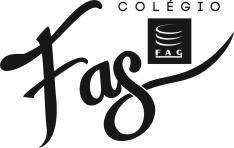 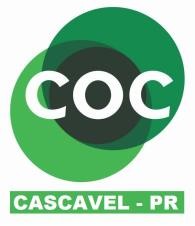 Assinale a alternativa que completa corretamente as frases:1. I _____ from England and Erika _____ from Japan. is - am are - is am - is
2. My friend _____ a doctor and my brothers _____ lawyers.  is - are is - is are - is
3. _____ Kelly crying or _____ Phillip? is - are is - is are - is
4. My mother _____ making a party and Susan and Gregory _____ invited to join.  are - is is - is is - are
5. It _____ raining outside, but the kids _____ playing there, while I _____ here inside.  is - is - are is - is - am is - are - am